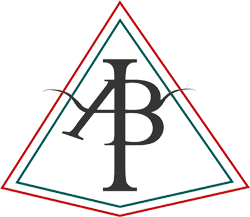 The Association of Black Psychologists Elections & Awards Committee 7119 Allentown Road, Suite 203     Ft. Washington, MD  20744 Phone: 301-449-3082     Fax:  301-449-3084Distinguished Psychologist of the Year Nomination Form FINAL EXTENDED DEADLINE: APRIL 22, 2019Past RecipientsFROM:	Huberta Jackson-Lowman, Ph.D., ABPsi President and Theopia Jackson, Ph.D., ABPsi President-Elect and Co-Chairs of the Distinguished Elections & Awards Selection Committee 2019 RE:  	Nomination of the 2019 Distinguished Psychologist(s)  Each year, The ABPsi Distinguished Psychologists group selects two​ individuals who will be the recipients of The​ Distinguished Psychologist Award for the current year, one female​ and one male​. Note: While this practice does have precedent, it is also possible to give both votes for two females or two males, if you believe them to be the most deserving of this year’s recognition. In keeping with that practice, please submit the names and biographical information of two potential nominees. For your nominees to be considered, please review the qualifications to confirm that​ they fulfill each of the six criteria listed on the nomination form. ​The Elections and Awards Committee members, as designated in the by-Laws, will do the screening, and the Distinguished Psychologists will make their selections from among those that meet the award standards.   Please use the enclosed nomination form to submit the names of your recommended candidates, along with a brief biographical sketch of the nominee. Nominations must be accompanied by biographical information in order to be considered. ​ Your​ nominations must be submitted by fax, mail or e-mail to the National Office and received no later than April 22, 2019. ​ The​ past Distinguished Psychologists recipients determine this year’s awardee.  Sincerely,  Huberta Jackson-Lowman, PhD	Theopia Jackson, Ph.D. ABPsi President	ABPsi President-Elect	 Visit www.abpsi.org/downloads  for Nomination FormsThe Association of Black Psychologists Elections & Awards Committee 7119 Allentown Rd., Suite 203 Ft. Washington, Phone: 301-449-3082    Fax: 301-449-3084 Distinguished Psychologist of the Year Nomination Form (Please submit a brief biographical sketch with this document) Nominee (female): _____________________________________________________________________ Nominated by: ________________________________________________________________________​	 Nominee (female): _____________________________________________________________________ Nominated by: ________________________________________________________________________ Nominee (male): _______________________________________________________________________​	 Nominated by: ________________________________________________________________________​	 Nominee (male):  ______________________________________________________________________ Nominated by: ________________________________________________________________________​	 CRITERIA: The established criteria for selection into this body of distinguished scholars and clinicians are:  The individual must be a psychologist, and the holder of a doctorate degree for a minimum of ten (10) years.  The individual must have generated a minimum of five (5) major publications, one or more major books, or other professional/scholarly documents recognized as significant by The Association.  The individual must have maintained a viable affiliation, including membership with the Association.  The individual must have made a significant contribution to African Psychology, The ABPsi, and/or the African community at large.  The individual must have demonstrated performance over the years which exemplifies the professional and ethical standards of The ABPsi.  The individual must have contributed significantly to advancing knowledge in general.  In addition to the above-mentioned criteria, it has been the practice to require the selected person(s) to deliver a 10-15 minute Distinguished Psychologists address at this year's convention​.  This Form Must Be Returned No Later Than April 22, 2019​ for your​   nomination to be considered! Dr. Na'im Akbar Dr. Linda James Myers Dr. Asa Hilliard III (Transitioned) Dr. Reginald Jones (Transitioned) Dr. William Cross Dr. Carolyn Murray Dr. Nancy Boyd-Franklin Dr. Charles Thomas (Transitioned) Dr. Faye Belgrave Dr. Edwin Nichols Dr. Robert Guthrie (Transitioned) Dr. Atty. Paris Finner-Williams (Transitioned) Dr. Hal Fairchild Dr. Thomas Parham Dr. James R. Lanier Dr. Joseph White Dr. Marcia Sutherland Dr. Jerome Taylor Dr. Robert L. Williams Dr. Daudi Azibo Dr. Cheryl Grills Dr. Harold Dent Dr. James M. Jones Dr. Lisa Whitten Dr. Horace Mitchell Dr. Margaret Beale Spencer Dr. Robert Green Dr. Janet E. Helms Dr. Harriett McAdoo(Deceased) Dr. Helen Neville Dr. Shawn Utsey Dr. Kathleen Burlew Dr. Taasogle Daryl Rowe Dr. Anna M. Jackson Dr. Wade W. Nobles Dr. Jacqueline Mattis Dr. Kobi K.K. Kambon  (Transitioned)Dr. A.J. Franklin Dr. Camara Jules Harrell Dr. Michael ConnorDr. Beverly Daniel TatumDr. Benson George CookeDr. Suzanne RandolphDr. Kevin Cokley